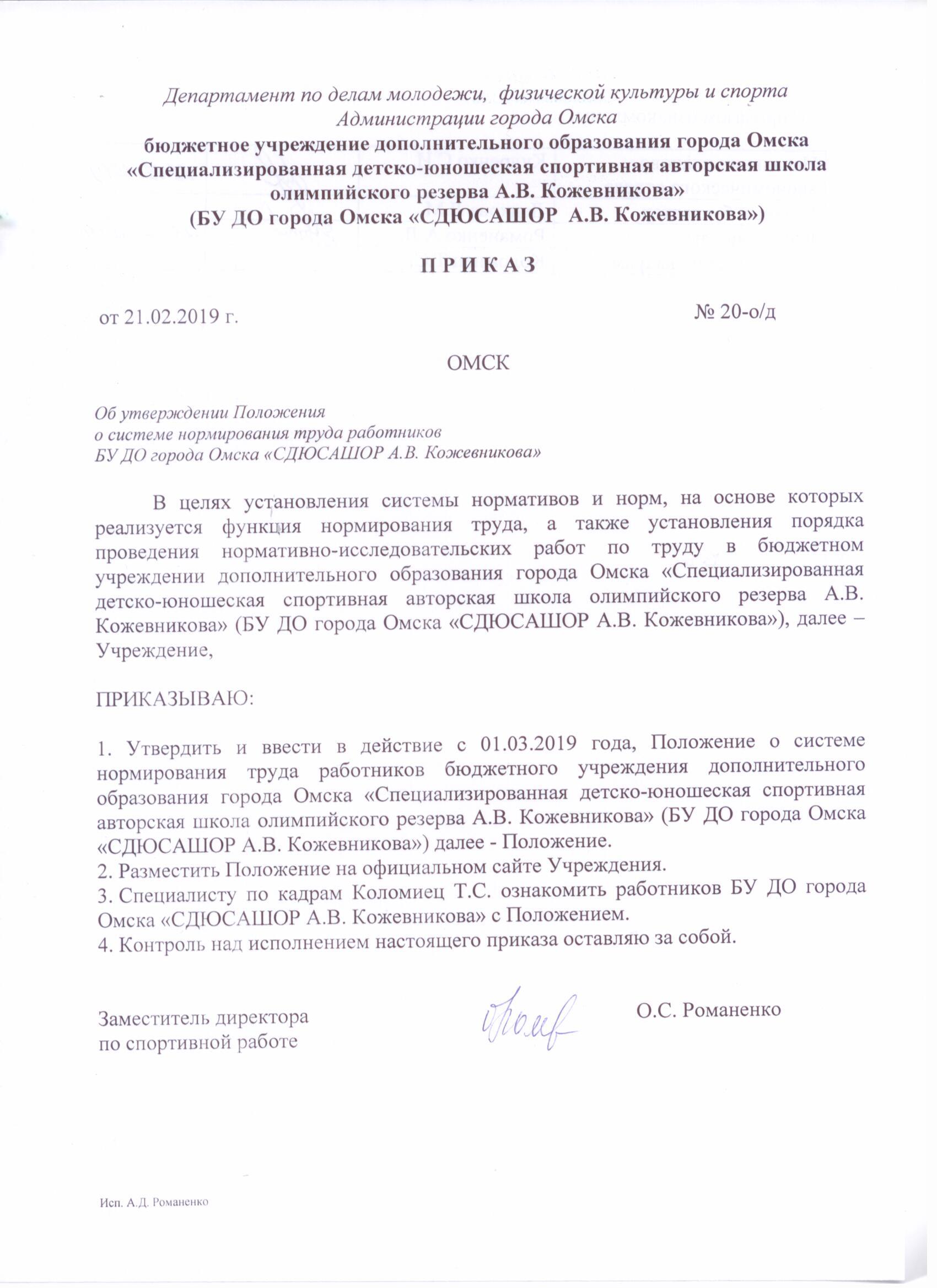 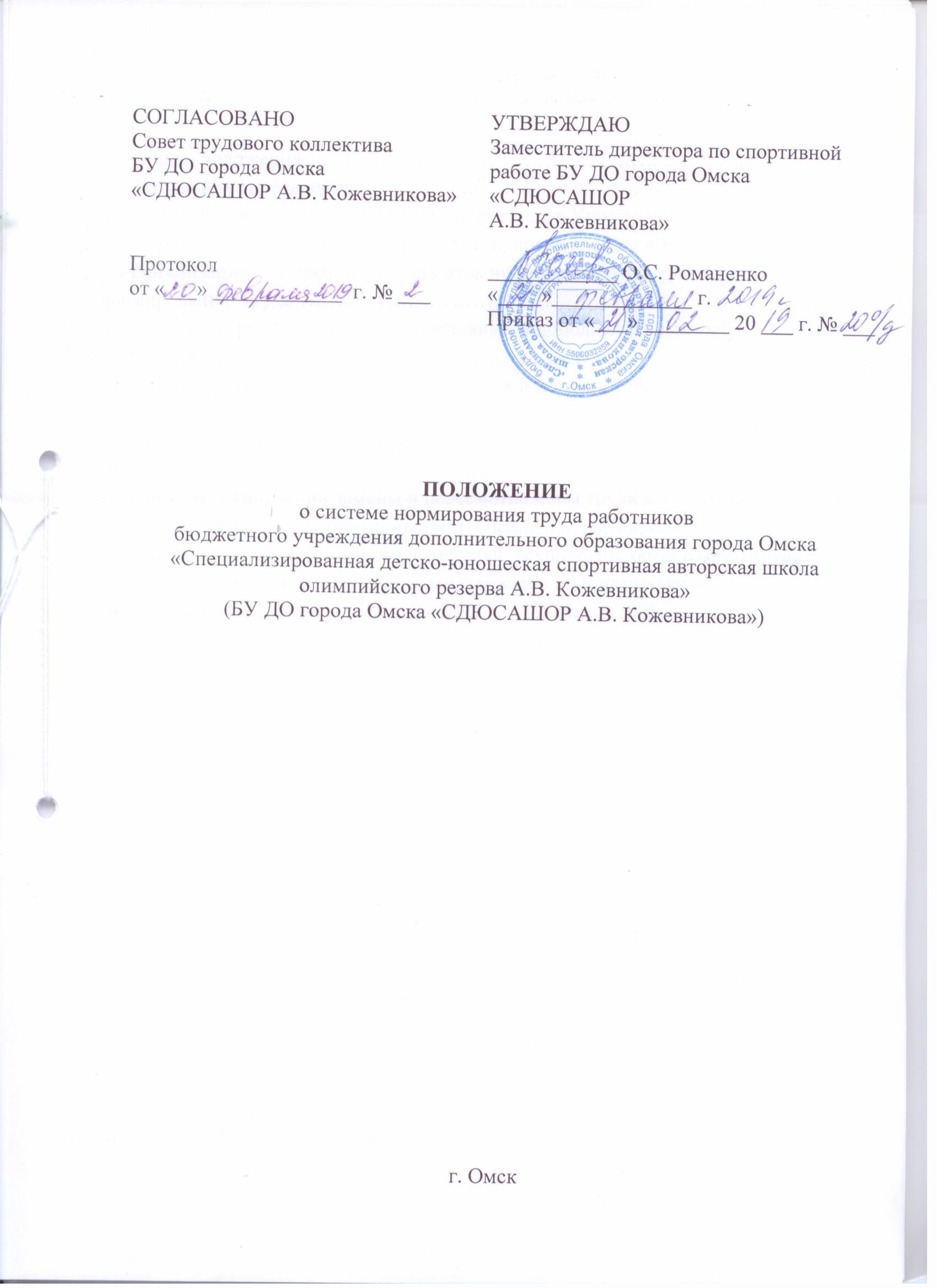 1.Общие положения1.1. Настоящее Положение разработано в соответствии с Трудовым кодексом Российской Федерации, Постановлением Правительства Российской Федерации от 11 ноября 2002 г. № 804 «О правилах разработки и утверждения типовых норм труда», Постановлением Госкомтруда и Президиума ВЦСПС от 19 июня 1986 года № 226/П-6 «Об утверждении Положения об организации нормирования труда в народном хозяйстве» (в части не противоречащей действующему законодательству), Едиными рекомендациями по установлению на федеральном, региональном и местном уровнях систем оплаты труда работников государственных и муниципальных учреждений на 2019 год (утв. решением Российской трехсторонней комиссии по регулированию социально-трудовых отношений от 25 декабря 2018 г., протокол № 12), Распоряжением Правительства Российской Федерации от 26 ноября 2012 г. № 2190-р «Об утверждении Программы поэтапного совершенствования системы оплаты труда в государственных (муниципальных) учреждениях на 2012 - 2018 годы»,  Приказом Министерства труда и социальной защиты РФ от 31 мая 2013 г. № 235 «Об утверждении методических рекомендаций для федеральных органов исполнительной власти по разработке типовых отраслевых норм труда», Приказом Министерства труда и социальной защиты РФ от 30 сентября 2013 г. № 504 «Об утверждении методических рекомендаций по разработке систем нормирования труда в государственных (муниципальных) учреждениях», Приказом Министерства образования и науки России от 22.12.2014 № 1601 «О продолжительности рабочего времени (нормах часов педагогической работы за ставку заработной платы) педагогических работников и о порядке определения учебной нагрузки педагогических работников, оговариваемой в трудовом договоре», локально-нормативными актами Учреждения и прочими нормативно правовыми актами, регламентирующие нормирование труда в законодательстве Российской Федерации.  Положение о системе нормирования труда в бюджетном учреждении дополнительного образования города Омска «Специализированная детско-юношеская спортивная авторская школа олимпийского резерва А.В. Кожевникова» (далее – Положение), устанавливает систему нормативов и норм, на основе которых реализуется функция нормирования труда, содержит основные положения, регламентирующие организацию нормирования труда, а также устанавливает порядок проведения нормативно-исследовательских работ по труду в бюджетном учреждении дополнительного образования города Омска «Специализированная детско-юношеская спортивная авторская школа олимпийского резерва А.В. Кожевникова» (далее – Учреждение).1.3. Положение утверждается приказом директора Учреждения с учетом мнения представительного органа работников – Совета трудового коллектива Учреждения. 1.4. Процедура учета мнения представительного органа работников производится в соответствии со статьей 372 ТК РФ. 1.5. Ответственность за состояние нормирования труда в Учреждении несет работодатель. Организация работы, связанной с нормированием труда, включая проведение организационно-технических мероприятий, улучшение организации труда может осуществляться как непосредственно директором Учреждения, так и в установленном порядке может быть поручена директором одному из его заместителей или специалисту.1.6. Разработка (определение) системы нормирования труда в Учреждении должна осуществляться специалистами, обладающими необходимыми знаниями и умениями в сфере организации и нормирования труда. Выполнение работ, связанных с нормированием труда, может быть возложено на отдел (работника), в ведении которого находятся вопросы кадрового обеспечения деятельности Учреждения, организации труда и заработной платы. 1.7. Система нормирования труда в Учреждении рассматривается, как составная часть системы управления персоналом, является комплексом мероприятий по организации и управлению процессом нормирования труда, включающим в себя:- методы и способы установления норм труда для выполнения административных процедур и действий в рамках предоставляемых муниципальных услуг;- порядок разработки, апробации, применения, замены и пересмотра норм труда;- создание системы показателей по труду, обеспечивающих наиболее эффективное использование трудовых ресурсов, повышение производительности труда и качества предоставления муниципальных услуг в Учреждении.1.8. Положение, также, регулирует нормирование и соотношение учебной (преподавательской) и другой педагогической работы педагогических работников Учреждения в пределах учебного года. 1.9. Положение о системе нормирования труда распространяется на всех штатных и внештатных работников Учреждения, работающих на условиях трудового договора.2. Термины и определенияВ настоящем Положении используются следующие термины с соответствующими определениями: - Система нормирования труда – составная часть системы управления персоналом, комплекс мероприятий по организации и управлению процессом нормирования труда, включающий в себя методы и способы установления норм труда для выполнения различных видов работ (функций) работниками разных категорий и групп, порядок их разработки, апробации, применения, замены и пересмотра, а также создание системы показателей по труду, обеспечивающих наиболее эффективное использование материальных и трудовых ресурсов, снижение издержек производства, повышение производительности труда в Учреждении. - Организация труда – совокупность организационных отношений и организационных связей между работниками и средствами производства и работников друг с другом, обеспечивающая определенный порядок протекания трудового процесса, характер функционирования рабочей силы и средств производства и определенную эффективность трудовой деятельности. -  Нормирование труда – деятельность Учреждения по упорядочиванию процесса труда, которая на основе разработанных методов и средств организует, регулирует и стабилизирует социотехническую систему Учреждения путем непрерывного установления и применения норм, отвечающих потребностям Учреждения. Элементами системы нормирования труда являются: 1) Субъект системы – работники Учреждения, руководители структурных подразделений, организующие трудовой процесс, сотрудники на которых возложена функция нормирования труда, а также сами исполнители, выполняющие нормативные предписания и требования системы; 2) Объект системы – труд, условия и результаты трудовой деятельности работников Учреждения различных категорий и групп;3) Механизм управления – совокупность методов, средств и приемов изучения организации труда, разработки показателей по труду, а также нормативно-справочная документация. - Норма труда – мера затрат труда, установленное задание по выполнению в определенных организационно-технических условиях отдельных работ, операций или функций одним работником или группой работников Учреждения, имеющих соответствующую профессию, специальность и квалификацию. Нормами труда являются: нормы времени, нормы выработки, нормы обслуживания, норма численности, норма затрат труда. Норма времени – величина затрат рабочего времени, установленная для выполнения единицы работы (продукции, услуги) одним или группой работников соответствующей квалификации в определенных организационно-технических условиях. Норма выработки – количество единиц продукции (услуг) определенного вида, которое должно быть выполнено одним работником или группой работников соответствующей квалификации в единицу рабочего времени (час, смену, месяц или иную единицу) в данных организационно-технических условиях. Норма выработки устанавливается при наличии возможностей количественного учета и контроля продукции (услуг), если одна и та же работа выполняется систематически в течение рабочей смены при неизменном количественном составе исполнителей. Норма обслуживания – число объектов (рабочих мест, единиц оборудования, производственных площадей и т.п.), которые работник или группа работников соответствующей квалификации обязаны обслужить в единицу рабочего времени (в течение смены, месяца или иной единицы) в данных организационно-технических условиях. Разновидностью нормы обслуживания является норма управляемости, определяющая численность работников, которыми должен руководить один руководитель. Типовая норма обслуживания устанавливается по среднему показателю для однородных рабочих мест. Норма численности – регламентированная численность работников определенного профессионально-квалификационного состава, необходимая для выполнения единицы или общего объема работы. Норма затрат труда – количество труда, которое необходимо затратить на качественное оказание услуг в определённых организационно-технических условиях.Рационализация рабочих мест — комплекс организационно-технических мероприятий, направленных на совершенствование действующих рабочих мест и улучшение их использования. Апробация – процесс внедрения на ограниченный (тестовый) период результатов проведённых работ (нормативных материалов, норм труда) в целях анализа и изучения их влияния на трудовой процесс (осуществляемую деятельность) в условиях приближенных к реальным (фактическим) и результативность Учреждения. Аттестованные нормы – технически обоснованные нормы, соответствующие достигнутому уровню техники и технологии, организации производства и труда. Временные нормы – нормы на повторяющиеся операции, установленные на период освоения тех или иных видов работ при отсутствии нормативных материалов для нормирования труда. Временные нормы устанавливают на срок до трёх месяцев и по истечении этого срока их заменяют постоянными нормами. Замена и пересмотр норм труда – необходимый и закономерный процесс, требующий соответствующей организации контроля на уровне Учреждения и его подразделений. Объясняется это стремлением работодателя повысить эффективность использования трудового потенциала работников, изыскать резервы, учесть любые возможности для повышения эффективности. Напряжённость нормы труда – относительная величина, определяющая необходимое время для выполнения конкретной работы в конкретных организационно-технических условиях; Показатель напряжённости – отношение необходимого времени к установленной норме или фактическим затратам времени. Нормированное задание – установленный на основе указанных выше видов норм затрат труда объем работ/услуг который работник или группа работников должны выполнять/оказать за рабочую смену (рабочий день), месяц или в иную единицу рабочего времени. Нормированные задания разрабатываются на основе действующих норм затрат труда и могут содержать индивидуальные и коллективные затраты труда, устанавливаемые с учётом заданий по повышению производительности труда и экономии материальных ресурсов. Эти задания устанавливаются исходя из имеющихся на каждом рабочем месте возможностей. Поэтому нормированные задания в отличие от норм затрат труда могут устанавливаться только для конкретного рабочего места и с учётом только ему присущих особенностей и возможностей мобилизации резервов повышения эффективности труда. Отраслевые нормы – нормативные материалы по труду, предназначенные для нормирования труда на работах, выполняемых в учреждениях одной отрасли экономики. Ошибочно установленные нормы (ошибочные) – нормы труда, при установлении которых неправильно учтены организационно-технические и другие условия или допущены неточности при применении нормативов по труду и проведении расчётов. Разовые нормы – нормативные материалы по труду, устанавливаются на отдельные работы, носящие единичный характер (внеплановые, аварийные и другие работы, не предусмотренные технологией), и действуют, пока эти работы выполняются, если для них не введены временные или постоянные нормы. Технически обоснованная норма труда – норма, установленная аналитическим методом нормирования и предусматривающая наиболее полное и эффективное использование рабочего времени. Устаревшие нормы – нормы труда на работах, трудоёмкость которых уменьшилась в результате общего улучшения организации производства и труда, увеличения объёмов работ, роста профессионального мастерства и совершенствования навыков работников. Межотраслевые нормы труда – нормативные материалы по труду, которые используются для нормирования труда работников, занятых выполнением работ по одинаковой технологии в аналогичных организационно-технических условиях в различных отраслях экономики. Местные нормы труда – нормативные материалы по труду, разработанные и утверждённые в Учреждении. Примечание: Иные понятия и термины, используемые в настоящем Положении, применяются в соответствии с действующим законодательством Российской Федерации.3.Основные цели и задачи нормирования труда в Учреждении Нормирование труда является приоритетным и исходным звеном хозяйственного механизма, а также составной частью организации управления персоналом, обеспечивая установление научно-обоснованных норм труда в определённых организационно-технических условиях для повышения эффективности труда. 	Главной задачей нормирования труда в Учреждении является установление обоснованных, прогрессивных показателей норм затрат труда в целях роста совокупной производительности и повышения эффективности использования трудовых ресурсов.Цель нормирования труда в Учреждении - создание системы нормирования труда, позволяющей:совершенствовать организацию деятельности Учреждения с позиции минимизации трудовых затрат;планомерно снижать трудоёмкость работ, услуг;рассчитывать и планировать численность работников Учреждения по рабочим местам и подразделениям, исходя из плановых показателей;рассчитывать и регулировать размеры базовой и стимулирующей части заработной платы работников, совершенствовать формы и системы оплаты труда и премирования в Учреждении.Основными задачами нормирования труда в Учреждении являются:разработка системы нормирования труда;разработка мер по систематическому совершенствованию нормирования труда;анализ и определение оптимальных затрат труда на все работы и услуги;разработка норм и нормативов для нормирования труда на новые и не охваченные нормированием оборудование, технологии, работы и услуги;разработка укрупнённых и комплексных норм затрат труда на законченный объем работ, услуг;повышение качества разрабатываемых нормативных материалов и уровня их обоснования;организация систематической работы по своевременному внедрению разработанных норм и нормативов по труду и обеспечение контроля за их правильным применением;обеспечение определения и планирования численности работников по количеству, уровню их квалификации на основе норм труда;обоснование и организация рациональной занятости работников на индивидуальных и коллективных рабочих местах, анализ соотношения продолжительности работ различной сложности;выявление и сокращение нерациональных затрат рабочего времени, устранение потерь рабочего времени и простоев на рабочих местах;определение оптимального соотношения работников одной профессии (специальности) различной квалификации в подразделениях Учреждения;расчёт нормы численности работников, необходимого для выполнения планируемого объёма работ, услуг;обоснование форм и видов премирования работников за количественные и качественные результаты труда.Развитие нормирования труда должно способствовать совершенствованию организации труда, планированию и анализу использования трудовых ресурсов, развитию форм использования трудовых ресурсов, снижению трудоёмкости выполняемых работ, росту производительности труда.В целях рационального и эффективного достижения задач нормирования труда необходимо широкое применение современных экономико-математических методов обработки исходных данных и электронно-вычислительной техники, систем микроэлементного нормирования, видеотехники и других технических средств измерения затрат рабочего времени и изучения приёмов и методов труда.4. Нормативные материалы и нормы труда, применяемые в УчрежденииВ учреждении применяются следующие основные нормативные материалы по нормированию труда:методические рекомендации по разработке норм труда;методические рекомендации по разработке системы нормирования труда;нормы труда (нормы, нормативы времени, численности, нормы выработки, обслуживания).4.2. В Учреждении используются следующие виды норм:- времени;- выработки;- обслуживания;- численности. На уровне Учреждения в качестве базовых показателей при разработке местных норм труда, расчёте производных показателей, в целях организации и управления персоналом используются межотраслевые и отраслевые нормы труда.  При отсутствии межотраслевых и отраслевых норм труда Учреждение разрабатывает местные нормы труда.4.5.Нормативные материалы для нормирования труда должны отвечать следующим основным требованиям:соответствовать современному уровню техники и технологии, организации труда;учитывать в максимальной степени влияние технико-технологических, организационных, экономических и психофизиологических факторов;обеспечивать высокое качество устанавливаемых норм труда, оптимальный уровень напряжённости (интенсивности) труда;соответствовать требуемому уровню точности;быть удобными для расчёта по ним затрат труда в Учреждении и определения трудоёмкости работ;обеспечивать возможность использования их в автоматизированных системах и персональных электронно-вычислительных машинах для сбора и обработки информации.Установление количества необходимых затрат труда на выполнение работ связано с установлением квалификационных требований к исполнителям этих работ. Степень дифференциации или укрупнения норм определяется конкретными условиями организации труда. Наряду с нормами, установленными на стабильные по организационно-техническим условиям работы, применяются временные и разовые нормы. Временные нормы устанавливаются на период освоения тех или иных работ при отсутствии утверждённых норм труда на срок не более 3 (трех) месяцев, которые могут быть установлены суммарными экспертными методами нормирования труда.Постоянные нормы разрабатываются и утверждаются на срок не более 5 (пяти) лет и имеют техническую обоснованность.Технически обоснованными считаются нормы труда, установленные на основе аналитических методов нормирования труда с указанием квалификационных требований к выполнению работ и ориентированные на наиболее полное использование всех резервов рабочего времени по продолжительности и уровню интенсивности труда, темпу работы. Тарификация работ и определение квалификационных требований к работникам производятся в соответствии с нормами законодательства Российской Федерации.Наряду с нормами, установленными по действующим нормативным документам на стабильные по организационно - техническим условиям работы, применяются временные и разовые нормы.Разовые нормы устанавливаются на отдельные работы, носящие единичный характер (внеплановые, аварийные и т.п.). Они могут быть расчетными и опытно - статистическими.Временные опытно - статистические нормы времени, численности, выработки или обслуживания устанавливаются при отсутствии в Учреждении технически обоснованных нормативных материалов по труду на выполнение данных видов работ. Опытно-статистические нормы устанавливаются на основе экспертной оценки специалиста по нормированию труда, которые базируется на систематизированных данных о фактических затратах времени на аналогичные работы за предыдущий период времени. 	Срок действия временных норм не должен превышать трех месяцев (на часто повторяющихся работах), а при длительном процессе - на период выполнения необходимых работ. Ответственные за нормирование лица несут персональную ответственность за правильное (обоснованное) установление временных норм труда.О введении временных или разовых норм труда трудовые коллективы должны быть извещены до начала выполнения работ.5. Организация разработки и пересмотра нормативных материалов по нормированию труда Разработка нормативных материалов по нормированию труда в Учреждении осуществляется по инициативе работодателя или представительного органа работников. Основным видом нормативных материалов по нормированию труда в Учреждении являются технически обоснованные нормы труда. Обоснованными являются нормы, установленные аналитическим методом с учётом факторов влияющих на нормативную величину затрат труда. Факторы, влияющие на нормативную величину затрат труда, в зависимости от характера и направленности воздействия подразделяются на технические, организационные, психофизиологические, социальные и экономические. Технические факторы определяются характеристиками материально вещественных элементов труда:предметов труда;средств труда. Организационные факторы определяются формами разделения и кооперации труда, организацией рабочего места и его обслуживанием, методами и приёмами выполнения работ, режимами труда и отдыха. Технические и организационные факторы предопределяют организационно-технические условия выполнения работ. Экономические факторы определяют влияние разрабатываемых норм на производительность труда, качество оказываемых услуг.5.9. Психофизиологические факторы определяются характеристиками исполнителя работ: пол, возраст, некоторые антропометрические данные (рост, длина ног, сила, ловкость, выносливость и т.д.), а также некоторыми характеристиками производства (параметры зоны обзора и зоны досягаемости, рабочая поза, загруженность зрения, темп работы и т.д.). Учёт психофизиологических факторов необходим для выбора оптимального варианта трудового процесса, протекающего в благоприятных условиях с нормальной интенсивностью труда и рационального режима труда и отдыха в целях сохранения здоровья работающих, их высокой работоспособности и жизнедеятельности. Социальные факторы, как и психофизиологические факторы, определяются характеристиками исполнителя работ, его культурно-техническим уровнем, опытом, стажем работы и др. К социальным факторам относятся и некоторые характеристики организации производства и труда - это содержательность и привлекательность труда и т.д. Выявление и учёт всех факторов, влияющих на величину затрат труда, осуществляется в процессе разработки норм и нормативных материалов для нормирования труда. Учёт факторов проводится в следующей последовательности:выявляются факторы, влияющие на нормативную величину затрат труда, обусловленных конкретным видом экономической деятельности;определяются возможные значения факторов при выполнении данной работы;определяются ограничения, предъявляющие определённые требования к трудовому процессу, в результате чего устанавливаются его допустимые варианты;выбираются сочетания факторов, при которых достигаются эффективные результаты работы в наиболее благоприятных условиях для их исполнителей (проектирование рационального трудового процесса).Указанные процедуры проводятся на этапе предварительного изучения организационно- технических и других условий выполнения работ. Часть факторов, зависящих от исполнителей работ, учитывается на этапе выбора персонала для наблюдения при аналитически-исследовательском методе установления норм и нормативов. Нормы затрат труда в Учреждении могут быть установлены следующими методами:	- аналитическим;	- суммарным;	- хронометражных наблюдений;	- фотографий рабочего времени. При аналитическом методе осуществляется детальный анализ и проектирование оптимального трудового процесса, позволяющий определить обоснованные нормы, внедрение которых способствует повышению производительности труда и эффективности использования трудовых ресурсов. При суммарном методе фиксируются фактические затраты труда, на основе статистических отчетов о выработке, затратах времени на выполнение работы за предшествующий период. Применяется при нормировании аварийных или опытных работ. При методе хронометражных наблюдений осуществляется изучение временных затрат путем замеров и фиксаций продолжительности административных процедур и действий, подлежащих выполнению в рамках предоставляемых муниципальных услуг. При методе фотографий рабочего времени происходит изучение затрат рабочего времени путем наблюдения и измерения всех без исключения затрат труда на протяжении полного рабочего дня или определенной его части.  Наряду с методами хронометражных наблюдений и фотографий рабочего времени, для определения затрат рабочего времени на основании существующих форм отчетности проводится анализ статистических (количественных) данных, характеризующих результаты деятельности конкретных работников Учреждения по исполнению ими в соответствии с должностными обязанностями административных процедур и действий. Определение норм выработки по отдельным административным процедурам и действиям при предоставлении массовых муниципальных услуг осуществляется аналитическим методом.	Между нормой времени и нормой выработки существует обратно пропорциональная зависимость.5.20. Определение норм численности работников Учреждения осуществляется аналитическим методом на основе проведенных норм выработки.5.21. Нормы, разрабатываемые на основе аналитического метода, являются обоснованными, а нормы, установленные суммарным методом, - опытно статистическими.5.22. Разработка обоснованных нормативных материалов осуществляется одним из способов аналитического метода: аналитически-исследовательским или аналитически-расчётным. 5.23. При аналитически-исследовательском способе нормирования необходимые затраты рабочего времени по каждому элементу нормируемой операции определяют на основе анализа данных, полученных в результате непосредственного наблюдения за выполнением этой операции на рабочем месте, на котором организация труда соответствует принятым условиям. 5.24. При аналитически - расчётном способе затраты труда на нормируемую работу определяют по нормативам труда на отдельные элементы, разработанные ранее на основе исследований, или расчётом, исходя из принятых режимов оптимальной работы технологического оборудования.5.25. В целях обеспечения организационно - методического единства по организации разработки, пересмотра и совершенствования нормативных материалов для нормирования труда, повышения их обоснованности и качества рекомендуется следующий порядок выполнения работ:- Подготовительные и организационно-методические работы. На этом этапе определяются цели и задачи данного процесса, уточняются виды норм, составляется техническое задание для проведения нормативно - исследовательской работы. Учреждение имеет право передать сторонней организации, на основании договора, выполнение работ по нормированию труда. - Разработка методической программы, включающей следующие вопросы: 1) выбор Учреждений и/или их структурных подразделений, на основе организации производства и труда которых будут разрабатываться прогрессивные технологические (трудовые) процессы и рациональные организационно-технические условия их выполнения, предусматриваемые при проектировании норм затрат труда; 2) использование действующих нормативных материалов для нормирования труда, в т. ч. микроэлементных нормативов; 3) определение факторов, влияющих на затраты времени при выполнении отдельных работ и обеспечивающих наибольшую точность нормативов и норм при наименьшей сложности и трудоемкости их разработки;4) инструктаж работников, осуществляющих наблюдения и анализ затрат рабочего времени и проектирование норм и нормативов; 5)проверка проекта нормативных материалов в условиях работы Учреждения; 6) оформление сборника нормативных материалов в целом. - Изучение затрат рабочего времени на рабочих местах. На этом этапе выбираются исполнители, за работой которых будут вестись наблюдения, проведение непосредственных замеров рабочего времени, а также технических расчетов, экспериментальных и других исследовательских работ. - Обработка собранных материалов: 1)анализ и обобщение результатов изучения затрат рабочего времени; 2)разработка нормативов (норм) с учетом основных факторов, влияющих на величину затрат труда, а также вывод эмпирических формул зависимостей между значениями влияющих факторов и величинами затрат труда; 3)уточнение проекта нормативного документа в первой редакции и определение конкретных Учреждений и/или структурных подразделений Учреждения для проведения на их базе проверки нормативных материалов. - Проверка нормативных материалов в условиях работы Учреждения с целью выявления уточнений и дополнений, подлежащих внесению в проект. - Подготовка окончательной редакции нормативных материалов. На этом - последнем - этапе анализируются результаты проверки проекта нормативного документа в производственных условиях, обобщаются полученные отзывы, замечания и предложения. Пересмотр типовых норм труда в случаях, предусмотренных законодательством Российской Федерации, осуществляется в порядке, установленном для их разработки и утверждения.В тех случаях, когда организационно - технические условия Учреждения позволяют устанавливать нормы более прогрессивные, чем соответствующие межотраслевые или отраслевые, либо при отсутствии их, разрабатываются местные нормы труда.Установление, замена и пересмотр норм труда осуществляются на основании приказа (распоряжения) работодателя с учётом мнения представительного органа работников.Об установлении, замене и пересмотре норм труда работники должны быть извещены не позднее, чем за два месяца. Об установлении временных и разовых норм работники должны быть извещены до начала выполнения работ.Порядок извещения работников устанавливается работодателем самостоятельно. В извещении указываются ранее действовавшие нормы труда, новые нормы труда, факторы, послужившие основанием введения новых норм труда или их корректировки.Не реже чем раз в год структурным подразделением (службой) в Учреждении, на которое возложены функции по организации и нормированию труда, или работником (работниками), на которого возложены указанные функции, проводится проверка и анализ действующих норм труда на их соответствие уровню техники, технологии, организации труда в Учреждении. Устаревшие и ошибочно установленные нормы подлежат пересмотру. Пересмотр устаревших норм осуществляется в сроки, устанавливаемых руководством Учреждения.Пересмотр норм труда в случаях, предусмотренных законодательством Российской Федерации, осуществляется в порядке, установленном для их разработки и утверждения. Пересмотр осуществляется через каждые 5 лет с даты утверждения. По итогам пересмотра норм труда может быть принято решение о сохранении установленных норм труда или о разработке новых норм труда.Нормы труда, утвержденные локальным нормативным актом Учреждения с учетом мнения представительного органа трудового коллектива, являются обязательными для выполнения всеми работниками Учреждения.6. Порядок нормирования и учёта основных и дополнительных  работ  педагогических работниковПродолжительность рабочего времени  для педагогических работников устанавливается исходя из сокращенной продолжительности рабочего времени не более 36 часов в неделю.Продолжительность рабочего времени 36 часов в неделю устанавливается:инструкторам-методистам, старшим инструкторам-методистам.Норма часов учебной (преподавательской) работы 18 часов в неделю за ставку заработной платы устанавливается:тренерам-преподавателям и старшим тренерам-преподавателям.Для тренеров-преподавателей и старших тренеров-преподавателей установлена не продолжительность рабочего времени, а норма часов преподавательской работы за ставку заработной платы (18 часов). Определяя ее, необходимо учитывать следующее:норма часов за ставку для указанных педагогических работников является лишь нормируемой частью их рабочего времени;норма часов за ставку  является расчетной единицей при оплате их труда;за часы преподавательской работы сверх указанных норм предусматривается дополнительная оплата.После установления  тренерам-преподавателям и старшим тренерам-преподавателям учебной нагрузки на новый учебный год нормируемой частью их рабочего времени является расписание уроков (учебных занятий) в  группах, кружках, секциях, клубах и других объединениях учащихся.Должностные обязанности тренеров-преподавателей и старших тренеров-преподавателей конкретизированы в п. 2.3 Приказа Министерства образования и науки РФ от 11 мая 2016 г. № 536 «Об утверждении Особенностей режима рабочего времени и времени отдыха педагогических и иных работников организаций, осуществляющих образовательную деятельность». Если же работнику выплачивается должностной оклад за установленную продолжительность рабочего времени, и он иногда привлекается к работе сверх установленной продолжительности, то такая работа компенсируется, либо как за сверхурочную работу, либо путем предоставления дополнительного отпуска за ненормированный рабочий день (не менее трех календарных дней).Период каникул в образовательном Учреждении, не совпадающий с ежегодными основными и дополнительными отпусками педагогических работников, является для них рабочим временем, продолжительность которого изменению не подлежит.Увеличение рабочего времени в каникулярный период для выполнения дополнительных работ возможно лишь в тех случаях, когда в соответствии с графиками и планами работ намечены соответствующие мероприятия или виды работ.В соответствии с Приказом Министерства образования и науки РФ от 11 мая 2016 г. № 536 «Об утверждении Особенностей режима рабочего времени и времени отдыха педагогических и иных работников организаций, осуществляющих образовательную деятельность» периоды каникулярного времени, установленные для обучающихся организации и не совпадающие для педагогических работников и иных работников с установленными им соответственно ежегодными основными удлинёнными и ежегодными дополнительными оплачиваемыми отпусками, ежегодными основными и ежегодными дополнительными оплачиваемыми отпусками (далее соответственно - каникулярное время и отпуск), являются для них рабочим временем с оплатой труда в соответствии с законодательством Российской Федерации. В каникулярное время, не совпадающее с отпуском педагогических работников, уточняется режим их рабочего времени. Педагогические работники в каникулярное время выполняют педагогическую (в том числе методическую и организационную) работу, связанную с реализацией образовательной программы, в пределах нормируемой части их педагогической работы (установленного объёма учебной (тренировочной) нагрузки (педагогической работы), определённой им до начала каникулярного времени, а также времени, необходимого для выполнения работ, предусмотренных пунктом 2.3 Приказа Министерства образования и науки РФ от 11 мая 2016 г. № 536 (при условии, что выполнение таких работ планируется в каникулярное время).Каникулярное время, не совпадающее с отпуском педагогических работников, используется также для их дополнительного профессионального образования в установленном трудовым законодательством порядке.                                                         6.11. В аналогичном порядке Приказ Министерства образования и науки РФ от 11 мая 2016 г. № 536 регулирует рабочее время работников ОУ в период отмены для учащихся, воспитанников учебных занятий (образовательного процесса) по санитарно-эпидемиологическим, климатическим и другим основаниям.6.12. Привлечение к работе в каникулярный период, а также в период отмены занятий по указанным выше причинам осуществляется на основании соответствующих распорядительных документов Учреждения, в которых одновременно определяются выполняемые работниками обязанности и график работы.При составлении такого графика с согласия работника для выполнения установленного объема учебной нагрузки (педагогической работы) может быть предусмотрено меньшее количество рабочих дней при условии большей ежедневной продолжительности рабочего времени.Другая часть педагогической работы работников, ведущих преподавательскую работу, требующая затрат рабочего времени, которое не конкретизировано по количеству часов, вытекает из их должностных обязанностей, тарифно-квалификационных (квалификационных) характеристик и регулируется графиками и планами работы, в т.ч. планами педагогического работника, и включает:- выполнение обязанностей, связанных с участием в работе педагогического совета, методических объединений и других профессиональных сообществ;- организацию и проведение методической, подготовительной, организационной, консультативной, диагностической и консультативной работы с обучающимися и их родителями (законными представителями), участие в родительских собраниях и иных организационных формах работы с обучающимися и их родителями (законными представителями); - организацию и проведение работы по ведению мониторинга и другой работы, предусмотренной планами воспитательных, физкультурно- оздоровительных, спортивных, творческих и иных мероприятий, проводимых с обучающимися, предусмотренных образовательной программой;- организацию и проведение методической, диагностической и консультативной помощи родителям (законным представителям), семьям, обучающим детей на дому в соответствии с медицинским заключением;- время, затрачиваемое непосредственно на подготовку к работе по обучению и воспитанию учащихся, изучению их индивидуальных способностей, интересов и склонностей, а также их семейных обстоятельств и жилищно-бытовых условий;- выполнение обязанностей, связанных со своевременным оформлением журнала и ведением документов планирования и диагностики достижения целей педагогической деятельности;- периодические дежурства в период образовательного процесса, которые при необходимости могут организовываться в целях подготовки к проведению занятий, наблюдения за выполнением режима дня учащихся, обеспечения порядка и дисциплины в течение учебного времени, в том числе во время перерывов между занятиями, устанавливаемых для отдыха учащихся различной степени активности, приема ими пищи. При составлении графика дежурств педагогических работников в Учреждении в период проведения учебных занятий, до их начала и после окончания учебных занятий учитываются сменность работы Учреждения, режим рабочего времени каждого педагогического работника в соответствии с расписанием учебных занятий, общим планом мероприятий, другие особенности работы с тем, чтобы не допускать случаев длительного дежурства педагогических работников, дежурства в дни, когда учебная нагрузка отсутствует или незначительна. В дни работы к дежурству по Учреждению педагогические работники привлекаются не ранее чем за 20 минут до начала учебных занятий и не позднее 20 минут после окончания их последнего учебного занятия;- выполнение дополнительно возложенных на педагогических работников обязанностей, непосредственно связанных с образовательным процессом, с соответствующей дополнительной оплатой труда (заведование учебными кабинетами, администрирование школьного сайта и др.).- выполнение дополнительных видов работ, оплачиваемых из стимулирующей части фонда оплаты труда работников образовательной организации согласно Положению об оплате и стимулировании труда работников на основе Дополнительного соглашения к Трудовому договору между педагогическим работником и работодателем.Конкретные трудовые (должностные) обязанности педагогических работников определяются их трудовыми договорами и должностными инструкциями.Продолжительность рабочего времени педагогических работников устанавливается в количестве 18 часов в неделю при работе на 1,0 ставку. При работе на доли ставок все нормы рабочего времени определяются пропорционально.6.14. Нормирование и учёт  выполняемых педагогическими работниками дополнительных работ  и  других учебных занятий производится заместителем курирующим подразделение.Порядок нормирования и учёта основных и дополнительных  работ  других категорий работников учрежденияНормирование труда других категорий работников (кроме педагогических работников) Учреждения устанавливается на основании примерных типовых штатах или путем расчета (расчетный метод) по нормативам. В деятельности административно-управленческого персонала выделяются следующие основные задачи и функции: подбор и расстановка кадров; повышение квалификации кадров; планирование деятельности Учреждения; контроль за деятельностью Учреждения; планирование и организация оперативного управления деятельностью Учреждения; всестороннее обеспечение деятельности Учреждения и его подразделений; опытно-экспериментальная работа по совершенствованию средств и методов управления,  обучения и воспитания; стимулирование деятельности работников Учреждения.Деятельность и нормирование прочих категорий (служащих, учебно-вспомогательного, обслуживающего персонала и рабочих) регламентируется должностными инструкциями, примерными типовыми штатами, расчетными методами по нормативам или с помощью непосредственного изучения затрат времени на рабочих местах (исследовательский метод), типовыми и другими видами норм труда.При распределении обязанностей и работ между сотрудниками следует учитывать их квалификацию, специализацию и деловые качества, что будет способствовать качественному и быстрому выполнению заданий.Продолжительность рабочего времени административно-управленческого, учебно-вспомогательного, обслуживающего персонала, рабочих не может превышать 40 часов в неделю. Отдельным работникам приказом по Учреждению или трудовым договором может быть установлен персональный режим рабочего дня, обусловленный необходимостью обеспечения нормального функционирования работы учреждения. Режим работы структурных подразделений Учреждения утверждается директором по представлению руководителей подразделений. При этом учитывается необходимость обеспечения ими нормального функционирования работы Учреждения. В каникулярное время работники  учебно-вспомогательного и обслуживающего персонала, рабочие не занятые на основной работе, могут привлекаться, с учетом их специальности и квалификации, к выполнению хозяйственных работ в Учреждении  с сохранением оплаты труда по основной работе. Контроль за соблюдением режима рабочего дня осуществляют руководители структурных подразделений. Обо всех нарушениях работников они письменно информируют директора или его заместителей. Учет рабочего времени  сотрудников Учреждения ведется на основании табелей учета рабочего времени в структурных подразделениях, которые представляются в финансово-экономическую службу для начисления заработной платы.Порядок согласования и утверждения нормативных материалов по нормированию трудаНормативы имеют унифицированный характер и отражают обобщённые организационно- технические условия Учреждения и наиболее рациональные приёмы и методы выполнения работ.Межотраслевые нормативные материалы утверждаются Министерством труда и социальной защиты России.Отраслевые нормативные материалы утверждаются Федеральным органом исполнительной власти соответствующей отрасли или подотрасли при согласовании с Министерством труда и социальной защиты Российской Федерации.Порядок согласования и утверждения локальных нормативных материалов на уровне Учреждений:на уровне Учреждений нормативные материалы разрабатываются работодателем. Работодатель разработанные нормативные материалы направляет в представительный орган работников для учёта мнения;представительный орган работников при несогласии с позицией работодателя должен предоставить письменный протест с обоснованием своей позиции, при этом работодатель имеет право утвердить нормативные материалы без положительной оценки представительного органа работников;в случае отрицательной оценки нормативных материалов по нормированию труда, которые утверждены работодателем, представительный орган работников имеет право опротестовать материалы по нормированию труда в судебном порядке в течение 5 (пяти) лет.Работодатель и представительный орган работников должны:разъяснить работникам основания замены или пересмотра норм труда и условия, при которых они должны применяться;постоянно поддерживать и развивать инициативу работников по пересмотру действующих и внедрению новых, более прогрессивных норм труда.9. Порядок организации замены и пересмотра норм труда в Учреждении9.1. Замена и пересмотр норм труда в Учреждении осуществляются органами их утвердившими. Пересмотренные нормы также подлежат оформлению локальным нормативным актом и доведению до работников не позднее, чем за два месяца до их введения. 9.2. Проверка действующих в Учреждении норм труда осуществляется аттестационной (экспертной) комиссией, утвержденной директором Учреждения. По результатам проверки конкретное решение принимается по каждой норме. Аттестованными признаются технически обоснованные нормы, соответствующие достигнутому уровню техники и технологии, организации производства и труда.9.3. Устаревшие и ошибочно установленные нормы признаются не аттестованными и подлежат пересмотру. 9.3.1. Устаревшими являются нормы, действующие на тех видах работ, трудоемкость которых уменьшилась в результате общего улучшения организации производства и труда, роста профессионального мастерства и совершенствования производственных навыков работников Учреждения. 9.3.2. Ошибочными являются нормы, при установлении которых были неправильно учтены организационно-технические условия или допущены неточности в применении нормативных материалов либо проведении расчетов. 9.3.3. В каждом случае администрация Учреждения обеспечивает тщательную проверку выполнения предусмотренной нормами технологии на всех операциях трудового процесса, а также соответствия фактически выполненного объема работ объемам, заложенным при расчете норм. 9.3.4. Одновременно администрация Учреждения, исходя из конкретных производственных условий, обязана рационализировать технологические процессы тех операций, условия, выполнения которых не соответствуют достигнутому уровню организации производства и труда. 9.3.5. Пересмотр устаревших норм осуществляется в сроки и в размерах, устанавливаемых руководством Учреждения по согласованию с Общим собранием работников Учреждения. Пересмотр ошибочных норм осуществляется по мере их выявления по согласованию с Общим собранием работников Учреждения. 9.4. Основаниями для применения поправочных коэффициентов к нормам и нормативам могут послужить такие факторы, как: освоение производственных мощностей, новой техники, технологии, видов продукции (услуг); несоответствие фактических организационно-технических условий производства условиям, предусмотренным во вновь вводимых нормах и нормативах. 9.5. Для обеспечения продуктивности действующих норм в Учреждении ежегодно разрабатывается календарный план их замены и пересмотра, в котором должны быть предусмотрены: разработка норм на новые работы и работы, ранее не охваченные нормированием труда; пересмотр норм, признанных в результате их проверки устаревшими. 9.6. Объем пересмотра каждой устаревшей нормы затрат труда, указываемый в календарном плане и являющийся основой расчета экономического эффекта, определяется ориентировочно по результатам ее проверки. 9.7. Проект календарного плана замены и пересмотра норм затрат труда выносится администрацией Учреждения на обсуждение трудового коллектива и с учетом его рекомендаций, а также с учетом мнения представительного органа работников, утверждается руководителем Учреждения. 9.8. Администрация Учреждения в обязательном порядке разъясняет каждому работнику основания пересмотра норм, знакомит с методами, приемами и условиями труда, при которых они должны применяться. 9.9. Мероприятия календарного плана замены и пересмотра норм обязательно увязываются с соответствующими показателями экономического и социального развития Учреждения и взаимными обязательствами коллективного договора. 9.10. Для обеспечения эффективного внедрения и освоения нормативных материалов и норм, разработанных на их основе, в Учреждении проводятся следующие мероприятия: проверяется организационно-техническая готовность производственных участков и рабочих мест к деятельности по новым нормам; планируются и реализуются организационно-технические мероприятия по устранению выявленных недостатков в организации труда и производства, а также по улучшению условий труда; инструктируются сотрудники, которые будут работать по новым нормам. Ознакомление с новыми нормами сопровождается массовой разъяснительной работой, а в необходимых случаях и обучением. Если при проведении подобной деятельности выясняется, что существующие в Учреждении организационно-технические условия более совершенны, чем предусмотренные в межотраслевых (отраслевых) нормах или нормативах, а действующие местные нормы на соответствующие работы более прогрессивны, чем новые, то новые межотраслевые (отраслевые) нормы или нормативы не внедряются. Порядок проверки нормативных материалов для нормирования труда на соответствие достигнутому уровню техники, технологии, организации труда10.1.Оценка уровня действующих нормативов по труду проводится путём анализа норм, рассчитанных по этим нормативам, с проведением выборочных исследований и изучения динамики выполнения показателей норм выработки.При осуществлении проверки нормативных материалов по нормированию труда в Учреждении необходимо выполнить следующие работы:провести анализ выполнения норм труда (выработки) установленных в Учреждении (проводится ежегодно), при перевыполнении или невыполнении норм труда на 15 % и более необходима организация проверки показателей нормативов и норм труда;издать регламент (приказ, распоряжение) о проведении проверки нормативных материалов;установить ответственное подразделение за процесс проверки нормативных материалов по нормированию труда на уровне Учреждения;организация рабочей группы с привлечением представительного органа работников;проведение выборочных исследований, обработки результатов;проведение расчёта норм и нормативов по выборочным исследованиям;внесение изменений и корректировок по результатам расчёта;утверждение нормативных материалов с изменениями и извещение работников в соответствии с законодательством Российской Федерации.Подробный порядок проверки нормативных материалов по нормированию труда изложен в соответствующих методических рекомендациях.11. Порядок внедрения нормативных материалов по нормированию труда в учреждении. Утверждённые в установленном порядке нормативные материалы для нормирования труда внедряются на рабочие места Учреждения в соответствии с их областью применения и сферой действия на основании приказа директора с учётом мнения представительного органа работников.Для обеспечения эффективного внедрения и освоения нормативных материалов в Учреждении следует провести следующие мероприятия:- проверить организационно - техническую подготовленность рабочих мест к работе по новым нормам (насколько организационно - технические условия выполнения работ соответствуют условиям, предусмотренным новыми нормативными материалами);- разработать и реализовать организационно - технические мероприятия по устранению выявленных недостатков в организации труда, а также по улучшению условий труда;- ознакомить с новыми нормами времени всех работающих, которые будут работать по ним, в  сроки, установленные законодательством Российской Федерации.Ознакомление с новыми нормами должно сопровождаться проведением массовой разъяснительной работы, инструктажа работников, а в необходимых случаях и обучением их работе в новых организационно - технических условиях.Примерная форма листа ознакомления и рассылки приведена в Приложении № 1  к настоящему Положению.Если при проведении указанной подготовительной работы выяснится, что в Учреждении существующие организационно - технические условия более совершенны, чем условия, предусмотренные в новых нормах или нормативах, и действующие местные нормы на соответствующие работы более прогрессивны, чем новые нормы, то новые нормы или нормативы не внедряются.В тех Учреждениях, где фактические организационно - технические условия совпадают с условиями, предусмотренными в сборнике, новые нормы или нормативы вводятся без каких-либо изменений.На работы, не охваченные новыми нормативными материалами, устанавливаются местные обоснованные нормы времени, рассчитанные методами нормирования труда.12.Меры, направленные на соблюдение установленных норм труда.12.1. Администрация Учреждения осуществляет меры, направленные на соблюдение установленных норм труда, включая обеспечение нормальных условий для выполнения работниками норм труда. К таким условиям, в частности, относятся: исправное состояние помещений Учреждения, технического и технологического оборудования; своевременное обеспечение технической и иной необходимой для работы документацией; надлежащее качество материалов, инструментов, иных средств и предметов, необходимых для выполнения работы, их своевременное предоставление работнику; условия труда, соответствующие требованиям охраны труда и безопасности образовательного процесса. Приложение № 1 к Положению о системе нормирования труда работниковбюджетного учреждения дополнительного образования города Омска «Специализированная детско-юношеская спортивная авторская школа олимпийского резерва А.В. Кожевникова»(БУ ДО города Омска «СДЮСАШОР А.В. Кожевникова»)ЛИСТ ОЗНАКОМЛЕНИЯ И РАССЫЛКИ с __________________________(указывается нормативный материал, вводимые нормы труда)Дата ознакомленияНаименование должностиПодписьРасшифровка подписи